ПРЕСС-РЕЛИЗЭксперты Краевой Кадастровой палаты
расскажут о жилищных правах детей1 июня 2021 года во всех регионах нашей страны пройдёт Всероссийская акция «День правовой помощи детям». В этот день в рамках горячей линии специалисты кадастровой палаты Краснодарского края ответят на вопросы россиян о том, как защитить имущественные права несовершеннолетних.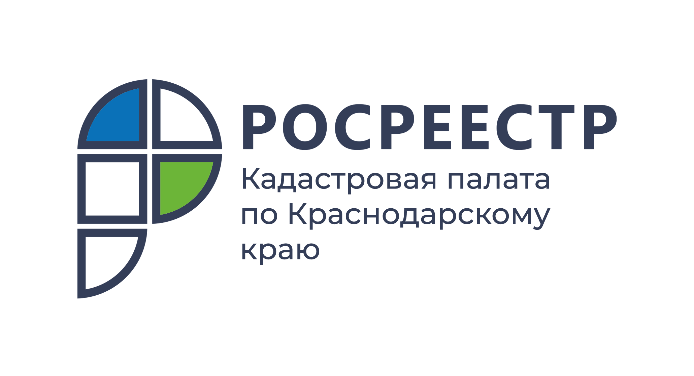 Проведение акции приурочено к празднованию Международного дня защиты детей. В ходе мероприятия граждане смогут узнать о порядке оформления недвижимости или ее части в собственность несовершеннолетнего, а также о процедуре продажи, мены и дарения таких объектов. Кроме того, эксперты расскажут, какие документы необходимы для регистрации жилья и его кадастрового учёта, как проверить недвижимое имущество перед покупкой, о том, кто вправе представлять интересы несовершеннолетнего при получении государственных услуг Росреестра и др.«При совершении сделок с недвижимостью дети являются наиболее уязвимой категорией населения. В силу своего возраста они не могут самостоятельно отстаивать свои интересы, а все решения за них принимают родители. По этой причине мы уделяем особое внимание защите имущественных прав несовершеннолетних и их правовому просвещению. Для нас, как для профессионалов, крайне важно простым и понятным языком рассказывать юным россиянам об их правах и обязанностях, чтобы они выросли юридически грамотными и при необходимости могли постоять за себя», – отметил и.о. начальника управления по связям с общественностью Федеральной кадастровой палаты Росреестра Евгений Мохин. Важно знать, что детские права охраняются законом, поэтому при проведении сделок с недвижимостью следует максимально обезопасить себя от рисков и тщательно проверять все документы. Консультация квалифицированных специалистов учреждения поможет разобраться в тонкостях конкретной ситуации. По телефону горячей линии бесплатно эксперты Федеральной кадастровой палаты Росреестра подскажут, куда и как обратиться, если имущественные права детей или права их родителей были нарушены.День правовой помощи детям пройдет 1 июня 2021 года. Чтобы получить консультационную помощь позвоните по телефону горячей линии Кадастровой палаты по Краснодарскому краю: 8861-992-13-02 и дождитесь ответа оператора или наберите добавочный номер 2501; 2502; 2503.______________________________________________________________________________________________________Пресс-служба Кадастровой палаты по Краснодарскому краю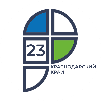 ул. Сормовская, д. 3, Краснодар, 350018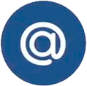 press23@23.kadastr.ru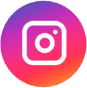 https://www.instagram.com/kadastr_kuban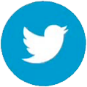 https://twitter.com/Kadastr_Kuban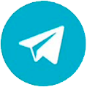 https://t.me/kadastr_kuban